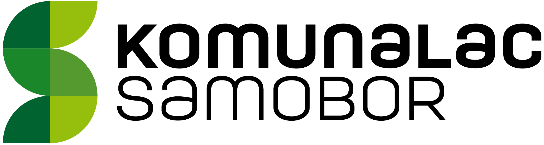 PLAN ULAGANJA U DUGOTRAJNU IMOVINU ZA 2020. GODINUSvibanj 2020.1. UVODTrgovačko društvo Komunalac d.o.o., Samobor upisano je u sudski registar Trgovačkog suda u Zagrebu rješenjem br. Tt-97/4108-2, za obavljanje komunalnih djelatnosti, održavanje čistoće, sakupljanje i odlaganje komunalnog otpada, održavanje javnih površina, nerazvrstanih cesta, tržnica na malo, održavanje groblja, pružanje kolodvorskih usluga, upravljanje stambenim zgradama i drugo.Grad Samobor jedini je osnivač i stopostotni vlasnik, a društvo je svrstano prema Zakonu o računovodstvu, čl. 17, u srednje velike poduzetnike.Sjedište Društva nalazi se u Ulici 151. samoborske brigade HV br. 2 u Samoboru.Organi upravljanja su Uprava, Nadzorni odbor i Skupština Društva.Odlukom Skupštine društva od 26.11.2014. g. Ivica Karoglan, dipl. ing. agr. imenovan je direktorom na određeno vrijeme do opoziva Skupštine društva, a počevši od 04.12.2014. g.U skladu sa Zakonom o komunalnom gospodarstvu (NN 68/18, 110/18, 32/20) i Odlukom o povjeravanju obavljanju komunalnih djelatnosti (Službene vijesti Grada Samobora broj 02/19) trgovačkom društvu Komunalac d.o.o. povjereno je obavljanje sljedećih komunalnih djelatnosti na području Grada Samobora:održavanje nerazvrstanih cestaodržavanje javnih površina na kojima nije dopušten promet motornim vozilimaodržavanje javnih zelenih površinaodržavanje građevina, uređaja i predmeta javne namjeneodržavanje grobljaodržavanje čistoće javnih površinaodržavanje javne rasvjeteusluge parkiranja na uređenim javnim površinama i u javnim garažamausluge javnih tržnica na malousluge ukopa pokojnikaprigodno ukrašavanje gradasanacija divljih odlagalištamonitoring saniranog odlagališta neopasnog otpada Trebeždimnjačarski poslovi.U skladu s člankom 378. Zakona o vlasništvu i drugim stvarnim pravima (N.N. br. 91/96, 68/98, 137/99, 22/00, 114/01, 79/06, 141/06, 146/08, 38/09, 143/12 i 152/14) trgovačko društvo Komunalac d.o.o., Samobor obavlja djelatnost upravljanja nekretninama (stambenim zgradama) na području Grada Samobora i Grada Sveta Nedelja.2. PLAN ULAGANJA U DUGOTRAJNU IMOVINU I IZVORI FINANCIRANJAPlanirane investicije u dugotrajnu imovinu za 2020. godinu iznose 5.097.000,00 kn, od čega t.d. Komunalac d.o.o. planira financirati iznos od 937.000,00 kn iz vlastitih sredstava, dok preostali iznos investicija namjerava nabaviti putem financijskog leasinga.Planira se nabava mini bagera kojeg bi koristile Služba groblja te Služba održavanja nerazvrstanih cesta procijenjene vrijednosti nabave 440.000,00 kn.. Također, za Službu održavanja nerazvrstanih cesta planira se nabava lakog teretnog vozila s otvorenim sandukom procijenjene vrijednosti nabave 150.000,00 kn. Traktor s priključcima procijenjene vrijednosti nabave 550.000,00 kn planira se nabaviti kako bi se unaprijedili poslovi Službe održavanja javnih i zelenih površina i građevina.Za Službu gospodarenja otpadom planira se nabava kamiona smećara s dvije komore procijenjene vrijednosti nabave 1.700.000,00 kn, teleskopskog utovarivača procijenjene vrijednosti nabave 700.000,00 kn, šatora za Trebež procijenjene vrijednosti nabave 370.000,00 te garderobnih i sanitarnih kontejnera za Trebež procijenjene vrijednosti nabave 195.000,00 kn. Također, krajem veljače već je izvršena nabava 10 komada kontejnera PEHD 1100 l.Nabava vozila za prijevoz pokojnika procijenjene vrijednosti nabave 400.000,00 kn, a za potrebe Službe groblja, pokrenuta je u travnju 2020. godine putem otvorenog postupka javne nabave. Također, planira se nabava cerade za tržnicu u Samoboru procijenjene vrijednosti nabave 60.000,00 kn. Planirana nabava dugotrajne imovine koja se odnosi na sve službe t.d. Komunalac d.o.o. jest nabava centralnog grijanja za Zgradu C procijenjene vrijednosti 200.000,00 kn, nadogradnje sustava za pohranu informatičkih podataka procijenjene vrijednosti nabave 55.000,00 kn, informatičke opreme procijenjene vrijednosti nabave 80.000,00 kn te uredskog namještaja procijenjene vrijednosti nabave 30.000,00 kn.Planirana dugotrajna imovina procijenjene vrijednosti nabave veće od 200.000,00 kn nabavit će se putem otvorenih postupaka javne nabave, dok će se ostala planirana dugotrajna imovina nabaviti putem postupaka jednostavne nabave.Cilj planiranih nabava dugotrajne imovine je lakše, brže i kvalitetnije obavljanje svih komunalnih djelatnosti koje pruža t.d. Komunalac d.o.o. te u konačnici povećanje zadovoljstva krajnjih korisnika usluga.Ovaj Plan ulaganja u dugotrajnu imovinu za 2020. godinu u skladu je s Planom nabave za 2020. godinu objavljenim na Elektroničkom oglasniku javne nabave, a prema Zakonu o javnoj nabavi (NN 120/16), te usvojenim od strane Nadzornog odbora t.d. Komunalac d.o.o. dana 19.12.2019. godine.                   Rukovoditelj FRS:	                                                                                              Direktor:             Ljerka Duvnjak, dipl.oec.	                                                                          Ivica Karoglan, dipl.ing.agrR.B. PLANIRANI PREDMET NABAVEPROCIJENJENA VRIJEDNOST NABAVEIZVOR FINANCIRANJASLUŽBA1.Mini bager           440.000,00 kn  Financijski leasing SLUŽBA GROBLJA/SLUŽBA ODRŽAVANJA NERAZVRSTANIH CESTA2.Lako teretno vozilo s otvorenim sandukom           150.000,00 kn  Vlastita sredstva SLUŽBA ODRŽAVANJA NERAZVRSTANIH CESTA3.Traktor s priključcima           550.000,00 kn  Financijski leasing SLUŽBA ODRŽAVANJA JAVNIH I ZELENIH POVRŠINA I GRAĐEVINA4.Kamion smećar s dvije komore        1.700.000,00 kn  Financijski leasing SLUŽBA GOSPODARENJA OTPADOM5.Teleskopski utovarivač           700.000,00 kn  Financijski leasing SLUŽBA GOSPODARENJA OTPADOM6.Šator za Trebež           370.000,00 kn  Financijski leasing SLUŽBA GOSPODARENJA OTPADOM7.Kontejneri PEHD 1100 l - 10 kom             17.000,00 kn  Vlastita sredstva SLUŽBA GOSPODARENJA OTPADOM8.Garderobni i sanitarni kontejneri za Trebež           195.000,00 kn  Vlastita sredstva SLUŽBA GOSPODARENJA OTPADOM9.Vozilo za prijevoz pokojnika           400.000,00 kn  Financijski leasing SLUŽBA GROBLJA10.Parkirni aparati           150.000,00 kn  Vlastita sredstva SLUŽBA PARKIRALIŠTA I PAUKA11.Cerada za tržnicu             60.000,00 kn  Vlastita sredstva SLUŽBA TRŽNICA12.Centralno grijanje - C objekt           200.000,00 kn  Vlastita sredstva SVE SLUŽBE13.Nadogradnja sustava za pohranu informatičkih podataka             55.000,00 kn  Vlastita sredstva SVE SLUŽBE14.Informatička oprema             80.000,00 kn  Vlastita sredstva SVE SLUŽBE15.Uredski namještaj             30.000,00 kn  Vlastita sredstva SVE SLUŽBEUKUPNO       5.097.000,00 kn 